Додаток Адо п.п. 3.1.(Ф 03.02 – 96)Міністерство освіти і науки УкраїниНаціональний авіаційний університетНавчально-науковий Гуманітарний інститут(назва інституту (факультету)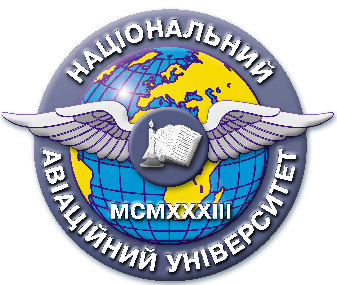 Система менеджменту якостіНАВЧАЛЬНО-МЕТОДИЧНИЙ КОМПЛЕКС навчальної дисципліниСоціальна педагогіка(назва навчальної дисципліни)для галузі знань	23     «Соціальна робота»  спеціальності 	231  «Соціальна робота»спеціалізації             «Соціальна робота»     СМЯ НАУ НМК 12.01.08-01-2017КИЇВПродовження Додатку АНавчально-методичний комплекс розробили:професор, доктор педагогічних наук     ___________________       Котикова О.М.                                                                              підпис                                                     П.І.Б.Навчально-методичний комплекс обговорено та схвалено на засіданні кафедри  соціальних технологій, протокол № 11 від « 5 » вересня 2017 р.                                                                             Завідувач  кафедри _____________    О. Котикова                                                                                                                            підпис                                      П.І.Б.Навчально-методичний комплекс обговорено та схвалено на засіданні НМРР ________, протокол № ____  від «___» ____________ 20___р.                            Голова НМРР   _____________   _____________                                                                                                            підпис                                      П.І.Б.Рівень документа – 3бПлановий термін між ревізіями – 1 рікВрахований примірник 1Додаток Бдо п.п. 4.4Зміст Навчально-методичного КомплексуДисципліна                        Соціальна педагогіка                                                                                            (назва дисципліни)галузь знань                       23 Соціальна робота                                                                                             (шифр та назва)спеціальність                    231 «Соціальна робота»                                                                                             (шифр та назва)спеціалізація__________Соціальна робота____________________________________                                                                                             (шифр та назва)1)   ХХХ – скорочена назва дисципліни (перші літери кожного слова з назви дисципліни)2)  Вказується дата затвердження до друку та номер справи у Номенклатурі справ кафедри 3)   Вказується дата розміщення у інституційному депозитарії АБО дата та місце розміщення на кафедрі4)   У вигляді переліку теоретичних питань та типових завдань для розв’язку, з яких формуватимуться  білети для проведення модульної контрольної роботиДодаток Вдо п.п. 3.5.ЗразокКалендарно-тематичний план вивчення дисципліниНауково-педагогічний працівник  ______________ (О.Котикова)Додаток Гдо п.п. 3.6Міністерство освіти і науки УкраїниНаціональний авіаційний університетНавчально-науковий Гуманітарний інститут Кафедра Соціальних технологійКонспект лекцій з дисципліни «Соціальна робота»за спеціальністю  23 «Соціальна робота»Укладач: д.пед.наук Котикова О.М.Конспект лекцій розглянутий та схваленийна засіданні кафедри соціальних технологій                                                                         Протокол № _11__ від «_05»_09__2017 р.Завідувач кафедри _________ О.КотиковаПродовження Додатку ГМодуль 1Лекція № 1Тема лекції: Предмет та завдання соціальної педагогіки. План лекціїСоціальна педагогіка як наукаЗавдання соціальної педагогікиСоціальна педагогіка та соціальна роботаЛітератураБезпалько О. В. Соціальна педагогіка : навч. посіб. / Безпалько О. В. – К. : Альма-матер, 2014. – 312 с.Богданова І. М. Соціальна педагогіка : навч. посіб / І. М. Богданова. – К. : Знання, 2008. – 345 с.Заверико Н. В. Соціальна педагогіка : навч. посіб. / Н. В. Заверико. – К. : Видавничий дім «Слово», 2011. – 240 с.Капська А. Й. Соціальна робота: навч. посіб. / А. Й. Капська. – К. : Центр навчальної літератури, 2005. – 293 с.Штинова Г. Н. Социальная педагогика : учеб. для студ. вузов, обучающихся по спец. «Соц. педагогика»  / Г. Н. Штинова, М. А. Галагузова, Ю. Н. Галагузова ; под общ. ред. М. А. Галагузовой. – М. : Гуманитар. изд. центр ВЛАДОС, 2008. – 260 c. Зміст лекціїСутність соціальної педагогіки як науки. Завдання соціальної педагогіки. Поняття соціально-педагогічної діяльності, її структура. Характеристика суб’єктів та об’єктів соціально-педагогічної роботи. Зв’язок соціальної педагогіки з іншими науками та галузями суспільної практики. Соціальна педагогіка та соціальна робота.Лекція № 2Тема лекції: Кваліфікаційна характеристика соціального педагога.         Обов’язки соціального педагогаФункції соціально-педагогічної діяльностіСфери діяльності соціального педагога.ЛітератураБезпалько О. В. Соціальна педагогіка : навч. посіб. / Безпалько О. В. – К. : Альма-матер, 2014. – С.4-12.Богданова І. М. Соціальна педагогіка : навч. посіб / І. М. Богданова. – К. : Знання, 2008. – С. 6-10.Заверико Н. В. Соціальна педагогіка : навч. посіб. / Н. В. Заверико. – К. : Видавничий дім «Слово», 2011. – С. 5-16.Штинова Г. Н. Социальная педагогика : учеб. для студ. вузов, обучающихся по спец. «Соц. педагогика»  / Г. Н. Штинова, М. А. Галагузова, Ю. Н. Галагузова ; под общ. ред. М. А. Галагузовой. – М. : Гуманитар. изд. центр ВЛАДОС, 2008. – С. 3-17. Зміст лекціїПосадові обов’язки соціального педагога. Професійні знання та вміння спеціаліста соціально-педагогічної роботи. Функції соціально-педагогічної діяльності, їх характеристика. Психологічні характеристики, морально-етичні та педагогічні якості соціального педагога. Сфери діяльності соціального педагога.Лекція № 3Тема лекції: Виникнення та становлення соціально-педагогічної практики. План лекціїКультурно-історичні передумови зародження благодійництва в Київській Русі Традиції соціальної підтримки за часів козацтваСоціально-благодійна діяльність українських братствЛітератураБезпалько О. В. Соціальна педагогіка : навч. посіб. / Безпалько О. В. – К. : Альма-матер, 2014. – С.13-25.Богданова І. М. Соціальна педагогіка : навч. посіб / І. М. Богданова. – К. : Знання, 2008. – С.11-28.Заверико Н. В. Соціальна педагогіка : навч. посіб. / Н. В. Заверико. – К. : Видавничий дім «Слово», 2011. – С. 17-30.Штинова Г. Н. Социальная педагогика : учеб. для студ. вузов, обучающихся по спец. «Соц. педагогика»  / Г. Н. Штинова, М. А. Галагузова, Ю. Н. Галагузова ; под общ. ред. М. А. Галагузовой. – М. : Гуманитар. изд. центр ВЛАДОС, 2008. – С. 18-28. Зміст лекціїКультурно-історичні передумови зародження благодійництва в Київській Русі. Князь Володимир як засновник системи соціальної опіки. “Руська правда” Ярослава Мудрого – прообраз сучасних соціальних програм. Питання соціальної підтримки в «Духовній» Володимира Мономаха. Традиції соціальної підтримки за часів козацтва. Соціально-благодійна діяльність українських братств. Сільська громада як осередок соціального захисту нужденних. Лекція 4. Тема лекції: Основні поняття соціальної педагогіки. План лекціїПоняття «соціалізація»Характеристика соціального виховання. Біографічний нарис З.ФройдаСутність соціальної профілактики, соціальної реабілітації, ресоціалізаціїЛітератураБезпалько О. В. Соціальна педагогіка : навч. посіб. / Безпалько О. В. – К. : Альма-матер, 2014. – С.26-35.Богданова І. М. Соціальна педагогіка : навч. посіб / І. М. Богданова. – К. : Знання, 2008. – С.30-42.Заверико Н. В. Соціальна педагогіка : навч. посіб. / Н. В. Заверико. – К. : Видавничий дім «Слово», 2011. – С.31-43.Штинова Г. Н. Социальная педагогика : учеб. для студ. вузов, обучающихся по спец. «Соц. педагогика»  / Г. Н. Штинова, М. А. Галагузова, Ю. Н. Галагузова ; под общ. ред. М. А. Галагузовой. – М. : Гуманитар. изд. центр ВЛАДОС, 2008. – С. 28-38. Зміст лекціїПоняття тезаурусу соціальної педагогіки. Соціалізація – провідна дефініція соціальної педагогіки. Характеристика соціального виховання. Соціальне середовище як необхідна умова соціалізації особистості. Соціальна адаптація, її види. Зміст та види соціальної профілактики. Сутність соціальної реабілітації. Характеристика ресоціалізації. Соціальна допомога та соціальні послуги в структурі соціального обслуговування.Лекція 5.Тема лекції: Принципи та методи соціально-педагогічної діяльності. План лекціїКласифікація принципів соціально-педагогічної діяльностіСоціально-політичні принципи. Характеристика психологічних принципів. Роль організаційних принципів. Специфічні принципи соціально-педагогічної діяльності. ЛітератураЗаверико Н. В. Соціальна педагогіка : навч. посіб. / Н. В. Заверико. – К. : Видавничий дім «Слово», 2011. – С.44-54.Капська А. Й. Соціальна робота: навч. посіб. / А. Й. Капська. – К. : Центр навчальної літератури, 2005. – С. 14-23.Штинова Г. Н. Социальная педагогика : учеб. для студ. вузов, обучающихся по спец. «Соц. педагогика»  / Г. Н. Штинова, М. А. Галагузова, Ю. Н. Галагузова ; под общ. ред. М. А. Галагузовой. – М. : Гуманитар. изд. центр ВЛАДОС, 2008. – С.28-38. Зміст лекціїПоняття принципів соціально-педагогічної діяльності, їх класифікація. Соціально-політичні принципи. Характеристика групи психологічних принципів. Роль організаційних принципів. Специфічні принципи соціально-педагогічної діяльності. Лекція 6. Тема лекції: Методи соціально-педагогічної діяльності. План лекціїМетоди соціальної педагогіки.Педагогічні методи соціальної педагогіки.Соціологічні методи соціальної педагогіки.Література:Капська А. Й. Соціальна робота: навч. посіб. / А. Й. Капська. – К. : Центр навчальної літератури, 2005. – С. 24-30.Штинова Г. Н. Социальная педагогика : учеб. для студ. вузов, обучающихся по спец. «Соц. педагогика»  / Г. Н. Штинова, М. А. Галагузова, Ю. Н. Галагузова ; под общ. ред. М. А. Галагузовой. – М. : Гуманитар. изд. центр ВЛАДОС, 2008. – С.39-51. Зміст лекціїПоняття методів соціальної педагогіки. Характеристика педагогічних, психологічних, соціологічних методів, які використовуються в соціально-педагогічній діяльності.Лекція 7. Тема лекції: Організаційні моделі соціально-педагогічної діяльності соціального педагога закордоном. Моделі соціальної та соціально-педагогічної роботи з дітьми та молоддю в Німеччині. Моделі соціальної та соціально-педагогічної роботи з дітьми та молоддю Великій Британії. Моделі соціальної та соціально-педагогічної роботи з дітьми та молоддю США. Моделі соціальної та соціально-педагогічної роботи з дітьми та молоддю країнах Скандинавії. ЛітератураБезпалько О. В. Соціальна педагогіка : навч. посіб. / Безпалько О. В. – К. : Альма-матер, 2014. – С.50-68.Богданова І. М. Соціальна педагогіка : навч. посіб / І. М. Богданова. – К. : Знання, 2008. – С.42-54.Заверико Н. В. Соціальна педагогіка : навч. посіб. / Н. В. Заверико. – К. : Видавничий дім «Слово», 2011. – С.55-70.Зміст лекціїХарактеристика основних моделей соціальної та соціально-педагогічної роботи з дітьми та молоддю в Німеччині, Великій Британії, США, країнах Скандинавії. Лекція 8. Тема лекції: Ресурси соціально-педагогічної роботи. План лекціїПоняття «ресурси соціально-педагогічної роботи».Внутрішні та зовнішні ресурси соціально-педагогічної роботи.Сім’я як ресурс соціально-педагогічної роботи. ЛітератураКапська А. Й. Соціальна робота: навч. посіб. / А. Й. Капська. – К. : Центр навчальної літератури, 2005. – С. 71-91.Штинова Г. Н. Социальная педагогика : учеб. для студ. вузов, обучающихся по спец. «Соц. педагогика»  / Г. Н. Штинова, М. А. Галагузова, Ю. Н. Галагузова ; под общ. ред. М. А. Галагузовой. – М. : Гуманитар. изд. центр ВЛАДОС, 2008. – С. 95-111. Зміст лекціїРесурси як умова забезпечення діяльності. Класифікація ресурсів соціально-педагогічної роботи. Характеристика внутрішніх та зовнішніх ресурсів. Сім’я як ресурс соціально-педагогічної роботи. Використання міжсекторної взаємодії в ресурсному забезпеченні соціально-педагогічної діяльності.Модуль №2Лекція 1.Тема лекції:  Застосування проектно-технологічного підходу в соціальній педагогіці. План лекціїПроектна діяльність у сфері соціально-педагогічної діяльності з дітьми та молоддю. Основні етапи роботи над соціально-педагогічним проектом. Характеристика основних видів проектів. Презентація проектів та їх PR-підтримка.ЛітератураБезпалько О. В. Соціальна педагогіка : навч. посіб. / Безпалько О. В. – К. : Альма-матер, 2014. – С. 69-82.Заверико Н. В. Соціальна педагогіка : навч. посіб. / Н. В. Заверико. – К. : Видавничий дім «Слово», 2011. – С. 71-94.Капська А. Й. Соціальна робота: навч. посіб. / А. Й. Капська. – К. : Центр навчальної літератури, 2005. – С. 113-123. Зміст лекціїЗміст та структура проектної діяльності в сфері соціально-педагогічної діяльності з дітьми та молоддю. Основні етапи роботи над соціально-педагогічним проектом. Характеристика основних видів проектів. Презентація проектів та їх PR-підтримка.Лекція 2.Тема лекції: Сім’я як провідний фактор соціалізації особистості. План лекціїСім’я як мала група та соціальний інститут. Функції сім’ї як соціального інституту. Зміст та форми соціально-педагогічної роботи з сім’єю.ЛітератураБезпалько О. В. Соціальна педагогіка : навч. посіб. / Безпалько О. В. – К. : Альма-матер, 2014. – С. 90-100.Богданова І. М. Соціальна педагогіка : навч. посіб / І. М. Богданова. – К. : Знання, 2008. – С. 61-79.Штинова Г. Н. Социальная педагогика : учеб. для студ. вузов, обучающихся по спец. «Соц. педагогика»  / Г. Н. Штинова, М. А. Галагузова, Ю. Н. Галагузова ; под общ. ред. М. А. Галагузовой. – М. : Гуманитар. изд. центр ВЛАДОС, 2008. – С. 113-123. Зміст лекціїСім’я як мала група та соціальний інститут. Соціалізуючі функції сім’ї. Параметри сім’ї. Функції сім’ї як соціального інституту. Типологія сімей. Характеристика партнерської та домінаторної сімей. Поняття батьківства та батьківської позиції. Стилі виховання в сім’ї: авторитарний, ліберальний, авторитетний. Принципи батьківства. Зміст та форми соціально-педагогічної роботи з сім’єю.Лекція 3.Тема лекції: Соціально-педагогічна діяльність з дітьми, що залишилися без піклування батьків. План лекціїПоняття сирітства. Форми опікування дітей сиріт в Україні: усиновлення, опіка, піклування, прийомна сім’я, дитячі будинки сімейного типу., їх характеристика.Особливості соціалізації дітей в закладах інтернатного типу. ЛітератураЗаверико Н. В. Соціальна педагогіка : навч. посіб. / Н. В. Заверико. – К. : Видавничий дім «Слово», 2011. – 95-120.Капська А. Й. Соціальна робота: навч. посіб. / А. Й. Капська. – К. : Центр навчальної літератури, 2005. – С. 124-131.Зміст лекціїПоняття сирітства. Форми опікування дітей сиріт в Україні: усиновлення, опіка, піклування, прийомна сім’я, дитячі будинки сімейного типу. Їх характеристика. Види закладів державної системи піклування. Поняття госпіталізму, його характеристики. Особливості соціалізації дітей в закладах інтернатного типу. Соціальне сирітство. Причини соціального сирітства в Україні. Групи неповнолітніх, що відносяться до “дітей вулиці ”.Лекція 4.Тема лекції: Особливості соціально-педагогічної підтримки дітей та молоді з обмеженими функціональними можливостями. План лекціїЗміст соціально-педагогічної реабілітації дітей з функціональними обмеженнями. Соціальний патронаж дітей та молоді з функціональними обмеженнями. Основні форми і методи роботи з соціальної інтеграції дітей та молоді з функціональними обмеженнями.ЛітератураБезпалько О. В. Соціальна педагогіка : навч. посіб. / Безпалько О. В. – К. : Альма-матер, 2014. – С. 101-114.Богданова І. М. Соціальна педагогіка : навч. посіб / І. М. Богданова. – К. : Знання, 2008. – С. 71-83.Штинова Г. Н. Социальная педагогика : учеб. для студ. вузов, обучающихся по спец. «Соц. педагогика»  / Г. Н. Штинова, М. А. Галагузова, Ю. Н. Галагузова ; под общ. ред. М. А. Галагузовой. – М. : Гуманитар. изд. центр ВЛАДОС, 2008. – С. 124-139. Зміст лекціїЗміст соціально-педагогічної реабілітації дітей з функціональними обмеженнями. Соціальний патронаж дітей та молоді з функціональними обмеженнями. Основні форми і методи роботи з соціальної інтеграції дітей та молоді з функціональними обмеженнями.Лекція 5.Тема лекції: Соціально-педагогічна робота з молоддю. План лекціїХарактеристика молоді як соціально-демографічної групи. Провідні соціалізуючі чинники молоді.   Типові проблеми сучасної молоді. Провідні напрями державної молодіжної політики в Україні та шляхи її реалізації.ЛітератураЗвєрєва І. Д. Соціально-педагогічна робота з дітьми та молоддю в Україні: теорія і практика / І. Д. Звєрєва. – К. : , 2008. – С.24-37.Капська А. Й. Соціальна робота: деякі аспекти роботи з дітьми та молоддю / А. Й. Капська. – К. : 2001. – С. 48-59.Штинова Г. Н. Социальная педагогика : учеб. для студ. вузов, обучающихся по спец. «Соц. педагогика»  / Г. Н. Штинова, М. А. Галагузова, Ю. Н. Галагузова ; под общ. ред. М. А. Галагузовой. – М. : Гуманитар. изд. центр ВЛАДОС, 2008. – С. 140-157. Зміст лекціїМолодь як особлива соціально-демографічна група. Провідні соціалізуючі чинники молоді. Роль груп однолітків у становленні молодої людини. Їх характеристика. Особливості молодіжної субкультури. Соціально-психологічні проблеми впливу сучасного масового мистецтва на спосіб життя молодих людей. Типові проблеми сучасної молоді. Сутність поняття “молодіжна політика”. Провідні напрями державної молодіжної політики в Україні та шляхи її реалізації.Лекція 6.Тема лекції: Девіантна поведінка дітей та молоді як форма соціальної дезадаптації. План лекціїПоняття девіантної поведінки. Характеристика девіантної поведінки та її види. Характеристика профілактичних програм попередження негативних явищ в молодіжному середовищі. Форми соціально-педагогічної роботи з дітьми та молоддю, схильними до девіантної поведінки.Література:Капська А. Й. Соціальна робота: деякі аспекти роботи з дітьми та молоддю / А. Й. Капська. – К. : 2001. – С. 60-75.Трубавіна І. М. Соціально-педагогічна робота з неблагополучною сім’єю : навч.посіб / І. М. Трубавіна. – К : ДЦССМ, 2002. – С. 78-90. Зміст лекціїПоняття девіантної поведінки. Теорії девіації. Характеристики девіантної поведінки. Види девіантної поведінки. Фактори ризику девіантної поведінки дітей та молоді. Характеристика профілактичних програм попередження негативних явищ в молодіжному середовищі. Форми соціально-педагогічної роботи з дітьми та молоддю, схильними до девіантної поведінки.Лекція 7.Тема лекції: Характеристика різних форм девіації неповнолітніх. План лекціїХарактеристика причин, що призводять до різних форм девіацій: соціально-економічні, соціально-педагогічні, соціально-культурні, психологічні. Особливості прояву делінквентної та адиктивної поведінки.Література:Капська А. Й. Соціальна робота: деякі аспекти роботи з дітьми та молоддю / А. Й. Капська. – К. : 2001. – С. 80-98.Трубавіна І. М. Соціально-педагогічна робота з неблагополучною сім’єю : навч.посіб / І. М. Трубавіна. – К : ДЦССМ, 2002. – С.123-140. Зміст лекціїХарактеристика причин, що призводять до різних форм девіацій: соціально-економічні, соціально-педагогічні, соціально-культурні, психологічні. Особливості прояву делінквентної та адиктивної поведінки.Лекція 8.Тема лекції: Соціально-педагогічна діяльність у загальноосвітніх закладах. План лекціїФункціональні обов’язки соціального педагога у загальноосвітніх закладах. Зміст соціально-педагогічної діяльності в школі. Форми роботи соціального педагога в загальноосвітніх закладах.ЛітератураБезпалько О. В. Соціальна педагогіка : навч. посіб. / Безпалько О. В. – К. : Альма-матер, 2014. – С.120-132.Богданова І. М. Соціальна педагогіка : навч. посіб / І. М. Богданова. – К. : Знання, 2008. – С. 203-218.Заверико Н. В. Соціальна педагогіка : навч. посіб. / Н. В. Заверико. – К. : Видавничий дім «Слово», 2011. – 210-228.Зміст лекціїФункціональні обов’язки соціального педагога у загальноосвітніх закладах. Зміст соціально-педагогічної діяльності в школі. Структура соціального паспорту класу. Форми роботи соціального педагога в загальноосвітніх закладах.Лекція 9.Тема лекції: Соціально-педагогічна робота з пенсіонерами та з бездоглядними дорослими людьми. План лекціїОсобливості соціально-педагогічного патронату людей похилого віку. Шляхи та засоби реалізації інформаційної, психотерапевтичної, педагогічної та організаційної функцій соціально-педагогічного спілкування з людьми похилого віку. Соціально-педагогічна підтримка безпритульних дорослих людей.Література:Богданова І. М. Соціальна педагогіка : навч. посіб / І. М. Богданова. – К. : Знання, 2008. – С. 310-328.Штинова Г. Н. Социальная педагогика : учеб. для студ. вузов, обучающихся по спец. «Соц. педагогика»  / Г. Н. Штинова, М. А. Галагузова, Ю. Н. Галагузова ; под общ. ред. М. А. Галагузовой. – М. : Гуманитар. изд. центр ВЛАДОС, 2008. – С. 160-165. Зміст лекціїОсобливості соціально-педагогічного патронату людей похилого віку. Шляхи та засоби реалізації інформаційної,психотерапевтичної, педагогічної та організаційної функцій соціально-педагогічного спілкування з людьми похилого віку. Соціально-педагогічна підтримка безпритульних дорослих людей.Додаток Ддо п.п. 3.12Зразок оформлення Типових ситуаційних задачНавчально-науковий Гуманітарний інститут Кафедра Соціальних технологійЗатверджуюЗав. кафедри ________      _____________                           (підпис)                                (ПІБ)«______»____________________20___р.ТИПОВІ ТЕСТОВІ ЗАВДАННЯз дисципліни «Соціальна педагогіка»Приклад 1. Оберіть одну правильну відповідь:Уперше поняття "соціальна педагогіка" було запропоновано: а) Ф. Дістервегом;б) Д.Дьюї;в) Р. Штайнером.2. Соціальна педагогіка охоплює весь спектр:а) соціального виховання, соціальної допомоги, соціальної підтримки, соціального захисту, соціальної роботи з різними верствами населення у певних мікросоціумах соціального середовища;б) соціальної роботи з різними верствами населення у певних мікросоціумах соціального середовища;в) соціального виховання та соціальної допомоги.3. Поняття, що трактується як створення умов та заходів, спрямованих на оволодіння і засвоєння підростаючим поколінням загальнолюдських і спеціальних знань, соціального досвіду з метою формування в нього соціально-позитивних ціннісних орієнтацій, означає:
а) соціальне виховання;б) соціальну допомогу;         в) соціальну адаптацію.4. Соціалізація — це:а) формування умотивованої поведінки особистості у суспільстві;б) розвиток здатностей особистості та загальнолюдських цінностей, притаманних певному суспільству;в) історично зумовлений процес розвитку особистості, надання та засвоєння індивідом цінностей, норм, установок, зразків поведінки, що притаманні певному суспільству.Приклад 2. Оберіть одну правильну відповідь:1. Вид соціальної діяльності, спрямований на підтримку осіб і соціальних груп, що знаходяться в кризовій ситуації, — це:а) соціальні послуги;б) соціальна допомога;в) соціальна реабілітація.2. Розрізняють такі види соціальної допомоги:а) матеріальна, медико-соціальна, психолого-педагогічна;б) суспільна, релігійна;в) духовна, культурологічна, фізична.3. Узагальнена назва принципів соціально-педагогічної діяльності, до яких належать: принцип спрямування самореалізації дітей та молоді у всіх сферах їх життєдіяльності; принцип диференційованого та індивідуального підходу; принцип цілеспрямованості; принцип системності це:а) соціально-педагогічні;б) психолого-педагогічні;в) морально-педагогічні.4. До організаційних принципів соціально-педагогічної діяльності належать:а) принцип компетентності кадрів, принцип інтеграції, принцип контролю та перевірки виконання заходів щодо соціального захисту різних груп населення;б) принцип контролю та перевірки виконання заходів щодо соціального захисту різних груп населення;в) принцип компетентності кадрів, принцип інтеграції.Розробник д-р пед. наук Котикова О.М.(науковий ступінь, вчене звання, П.І.Б. викладача)Додаток Едо п.п. 3.13Зразок оформлення 
Переліку теоретичних питань та типових завдань для розв’язку
для проведення модульної контрольної роботиНавчально-науковий Гуманітарний інститут Кафедра Соціальних технологійЗатверджуюЗав. кафедри ________      О. Котикова                           (підпис)                                (ПІБ)«______»____________________20___р.Модульна контрольна робота № 1з дисципліни «Соціальна педагогіка»Зазначте провідні фактори соціального становлення особистості.Опишіть загальні принципи соціально-педагогічної діяльності.Схарактеризуйте культурно-історичні передумови зародження благодійництва в Київській Русі. МОДУЛЬНА КОНТРОЛЬНА РОБОТА № 2Опишіть зміст та форми соціально-педагогічної роботи з сім’єю.Надайте характеристику основних форм і методів роботи з соціальної інтеграції дітей та молоді з функціональними обмеженнями.Поясніть, як здійснюється соціально-педагогічна підтримка безпритульних дорослих людей.Розробник  д-р пед. наук Котикова О.М.(науковий ступінь, вчене звання, П.І.Б. викладача)Додаток Єдо п.п. 3.15Зразок оформлення комплексної контрольної роботиНаціональний авіаційний університетНавчально-науковий Гуманітарний інститутКафедра Соціальних технологійЗатверджуюЗав. кафедри ________      О.Котикова                           (підпис)                                (ПІБ)«______»____________________20___р.КОМПЛЕКСНА КОНТРОЛЬНА РОБОТАВаріант № 31.Встановіть роль соціально-благодійної діяльності українських братств.2. Надайте загальну характеристику соціального виховання.3. Наведіть приклад застосування проектно-технологічного підходу в соціальній педагогіці. Додаток Ждо п.п. 3.16Питання до залікуДисципліна «Соціальна педагогіка»Національний авіаційний університетНавчально-науковий Гуманітарний інститут Кафедра Соціальних технологійЗатверджуюЗав. кафедри ________      О.Котикова                           (підпис)                                (ПІБ)«______»____________________20___р.1. Місце соціальної роботи в системі соціальних відносин і соціаль-ного пізнання.2. Соціальна робота в Україні.3. Соціальна робота у світі.4. Сутність основних понять соціальної роботи.5. Основні чинники становлення соціальної роботи як галузі знан-ня.6. Соціалізація як соціально-педагогічне явище.7. Історія становлення категорії “соціалізація”.8. Вікові етапи та механізми соціалізації.9. Структура професійної діяльності соціального працівника.10. Підходи до поняття “професійна компетентність”.11. Ціннісна позиція соціального працівника.12. Роль і значення ціннісних орієнтацій у професійній діяльності.Етична природа ціннісних орієнтацій соціальної роботи.13. Етичний кодекс соціального працівника.14. Базові професійні цінності соціального працівника.15. Система професійних знань у соціальній роботі.16. Професійні уміння та навички соціальних працівників.17. Основні стратегії втручання у соціальній роботі.18. Система соціальної допомоги в Україні.19. Основні цілі і функції соціальної роботи.20. Змістовний аспект соціальної роботи.21. Роль і значення ціннісних орієнтацій у професійній діяльності.22. Етичний кодекс соціального працівника, його значення у соціаль-ній роботі.23. Система професійних знань у соціальній роботі.24. Професійні уміння та навички соціальних працівників.25. Зміст взаємодії соціального працівника і клієнта.26. Основні види та напрями соціальної роботи.27. Поняття “технологія соціально-педагогічної роботи”.28. Види технологій соціально-педагогічної роботи.29. Завдання соціально-педагогічних технологій.30. Технологія психолого-педагогічного консультування.31. Причини, типи та шляхи усунення педагогічних конфліктів.32. Технологія використання ігрових технік у соціально-педагогічнійроботі.3933. Специфіка ігрової діяльності в системі соціально-педагогічноїроботи.34. Класифікація ігор, технологія ігрової діяльності.35. Психолого-педагогічні умови організації гри у процесі соціально-педагогічної діяльності.36. Поняття соціально-педагогічного тренінгу, його використаннядля підготовки практичних робітників.37. Специфіка проведення тренінгів у підготовці соціально-педагогічних працівників.38. Зміст і принципи індивідуальної соціальної роботи.39. Огляд різних моделей соціальної роботи.40. Зміст і види соціальної роботи з групою.41. Основні етапи становлення соціальної роботи в общині.42. Характеристика основних категорій клієнтів.43. Мета соціальної роботи з різними категоріями клієнтів.44. Значення індивідуального підходу у роботі.45. Врахування вікових та індивідуальних особливостей людей.46. Характеристика основних тестових методик виявлення характе-рологічних особливостей та темпераменту людей.47. Тестування людей з девіантною поведінкою.48. Характеристика життєвих сценаріїв людини.49. Тренінги та практикуми з різних напрямів роботи.50. Технологія соціально-педагогічної роботи з дітьми та молоддюз особливими потребами.51. Соціально-педагогічні функції як спосіб оптимізації процесу со-ціалізації дітей та молоді з особливими потребами.52. Напрями соціально-педагогічної роботи з дітьми-інвалідами.53. Мета і завдання патронажу.54. Технологія роботи з дітьми-сиротами у прийомній сім’ї.55. Професійні функції соціального педагога при соціальному супро-воді прийомної сім’ї.56. Технологія роботи соціального педагога з різними типами сімей57. Особливості виховного впливу сім’ї залежно від її типу та стилюсімейних стосунків на різних етапах розвитку особистості.58. Техніка соціальної сімейної терапії.59. Зміст, форми й методи роботи соціальних служб для молоді з мо-лодою сім’єю.60. Особливості роботи соціального педагога з різними типами сімей:неповною, багатодітною, асоціальною тощо.4061. Технологія діяльності соціального педагога щодо профілактикиадиктивної поведінки дітей та молоді.62. Вимоги до професійного використання антинаркогенної пропаганди.63. Зміст формування позитивної життєстійкості особистості.64. Профілактика алкоголізму, наркоманії, токсикоманії.65. Робота соціальних служб для молоді з “дітьми вулиці” та важко-виховуваними підлітками.66. Соціально-педагогічна діяльність у дитячих садках.67. Індивідуальна і колективна соціально-педагогічна діяльністьу вищих закладах освіти.68. Особливості побудови соціально-педагогічної діяльності поза-шкільних закладах освіти та виховання.69. Соціально-педагогічна робота в інтернатах, дитячих будинках,виховних колоніях для неповнолітніх.70. Соціально-педагогічна робота в загальноосвітньому навчальномузакладі.71. Соціальна робота з обдарованою дитиною.72. Волонтерство в соціально-педагогічній роботі.73. Технологія соціально-педагогічної роботи з дитячими, юнацьки-ми, молодіжними організаціями України.74. Технологія соціально-педагогічної роботи, спрямована на твор-чий розвиток особистості.75. Основні напрями та особливості діяльності соціального педагогау роботі з людьми, що мають функціональні обмеження.76. Основні напрями та особливості діяльності соціального педагогау роботі з клієнтами зрілого віку.Затверджено на засіданні кафедриПротокол №____  від „____” ________________ 20____рокуВикладач _______________                        Котикова О.М.                                              (підпис)                                                                  (П.І.Б)№Складова комплексуПозначення 
електронного файлу1)Наявність Наявність №Складова комплексуПозначення 
електронного файлу1)друкований 
вигляд2)електронний 
вигляд3)1Навчальна програма 01_СП_НП++2Робоча навчальна програма (денна форма навчання) 02_СП_РНП_С++3Робоча навчальна програма (заочна форма навчання)  03_СП_РНП_З++4Положення про рейтингову систему оцінювання (заочна форма навчання)  04_СП_РСО_З??5Календарно-тематичний план 05_СП_КТП++6Конспект лекцій/курс лекцій06_СП_КЛ++7Методичні рекомендації з виконання домашніх завдань (розрахунково-графічних робіт)07_СП_МР_ДЗ (РГР)8Методичні рекомендації з виконання контрольних робіт для студентів заочної форми навчання08_СП_МР_КРз9Методичні рекомендації до виконання курсової роботи (проекту)09_СП_МР_КР (КП)10Методичні рекомендації з самостійної роботи студентів з опанування навчального матеріалу10_СП_МР_СРС11Методичні рекомендації з підготовки студентів до практичних (семінарських) занять11_СП_МР_ПРЗ12Тести з дисципліни/практичні ситуаційні задачі12_СП_Т++13Модульні контрольні роботи4)13_СП_МКР_1
14_СП_МКР_2++14Пакет комплексної контрольної роботи15_СП_ККР++15Питання для заліку16_СП_ЕБ++ЗАТВЕРДЖУЮЗАТВЕРДЖУЮЗав. кафедри соціальних технологійЗав. кафедри соціальних технологій_________________О. М. Котикова_________________О. М. КотиковаК-сть тижнів«___» ______________ 20__ р. 17Лекцій34Практичних занять51Індивідуальна роботаСамостійна робота65з  них:ДЗ  РГР   КРДЗ 8Всього 150Навчально-науковий Гуманітарний інститут Кафедра __соціальних технологій_______(повна назва кафедри)КАЛЕНДАРНИЙ ПЛАН НАВЧАЛЬНИХ ЗАНЯТЬдля студентів ОС "Бакалавр" галузі знань  23 Соціальна роботс спеціальності «Соціальна робота» Курс 1   група 116з дисципліни «Соціальна педагогіка2 семестр 2017-2018  навчальний рік  ДатаЛекціїКількість годинСамостійна робота (год.)ДатаПрактичні заняттяКількість годинСамостійна робота (год.)34105155